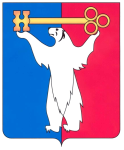 РОССИЙСКАЯ ФЕДЕРАЦИЯКРАСНОЯРСКИЙ КРАЙНОРИЛЬСКИЙ ГОРОДСКОЙ СОВЕТ ДЕПУТАТОВР Е Ш Е Н И ЕО награждении Почетной грамотой Норильского городского Совета депутатовВ соответствии с Положением о наградной политике муниципального образования город Норильск, утвержденным решением Городского Совета от 16.12.2014 № 21/4-454, решением постоянной комиссии Городского Совета по социальной политике от 17.05.2017 № 368 «О награждении Почетной грамотой Норильского городского Совета депутатов», решением постоянной комиссии Городского Совета по социальной политике от 14.06.2017 № 372 «О награждении Почетной грамотой Норильского городского Совета депутатов», решением постоянной комиссии Городского Совета по городскому хозяйству от 15.06.2017 № 465 «О награждении Почетной грамотой Норильского городского Совета депутатов», решением постоянной комиссии Городского Совета по бюджету и собственности от 16.06.2017 № 414 «О награждении Почетной грамотой Норильского городского Совета депутатов», Городской СоветРЕШИЛ:1. Наградить Почетной грамотой Норильского городского Совета депутатов:1.1. За высокий профессионализм, добросовестный труд и личный вклад в развитие здравоохранения на территории муниципального образования город Норильск и в связи с празднованием Дня медицинского работника:1.2. За активное участие в общественной жизни муниципального образования город Норильск и личный вклад в развитие молодежных и общественных объединений1.3. За многолетний добросовестный труд, высокий профессионализм и личный вклад в развитие образования на территории муниципального образования город Норильск1.4. За многолетний добросовестный труд, профессионализм и личный вклад в деятельность по профилактике безнадзорности и правонарушений несовершеннолетних, защите их прав на территории муниципального образования город Норильск 1.5. За высокий профессионализм, большой личный вклад в развитие дополнительного образования детей и активное участие в социально-значимых мероприятиях на территории муниципального образования город Норильск1.6. За добросовестный труд, высокий профессионализм и личный вклад в развитие культуры на территории муниципального образования город Норильск1.7. За достигнутые результаты в профессиональной деятельности и личный вклад в развитие квалифицированных услуг малому и среднему бизнесу на территории муниципального образования город Норильск1.8. За высокий профессионализм, творческий подход к решению поставленных задач и большой личный вклад в развитие системы образования муниципального образования город Норильск1.9. За высокий профессионализм, многолетний добросовестный труд и большой личный вклад в развитие системы дополнительного образования муниципального образования город Норильск1.10. За достигнутые результаты в профессиональной деятельности и личный вклад в развитие дорожно-строительного хозяйства на территории муниципального образования город Норильск1.11. За добросовестный труд, высокий профессионализм и большой личный вклад в обеспечение содержания и обслуживания объектов жилого фонда на территории муниципального образования город Норильск1.12. За достигнутые результаты в профессиональной деятельности и ответственный подход в решении поставленных задач1.13. За активную жизненную позицию и большой вклад в общественную жизнь муниципального образования город Норильск1.14. За многолетний добросовестный труд, высокий профессионализм и в связи с празднованием 10-летнего юбилея со дня образования ООО «Норильский промышленный транспорт»1.15. За высокий профессионализм, добросовестный труд и большой личный вклад в производство цветных и драгоценных металлов, способствующий экономическому развитию муниципального образования город Норильск1.16. За достигнутые результаты в профессиональной деятельности и личный вклад в развитие транспортно-экспедиционной деятельности на территории муниципального образования город Норильск2. Контроль исполнения настоящего решения возложить на председателя постоянной комиссии Городского Совета по социальной политике Бондаря В.В., председателя постоянной комиссии Городского Совета по городскому хозяйству Пестрякова А.А., председателя постоянной комиссии Городского Совета по бюджету и собственности Цюпко В.В.3. Настоящее решение вступает в силу со дня принятия.Глава города Норильска                                                                          О.Г. Курилов20 июня 2017 года№ 38/4-845Бушманову Лилию Николаевну– заведующего клинико-диагностической лаборатории – врача клинической лабораторной диагностики краевого государственного бюджетного учреждения здравоохранения «Норильская городская больница № 2»;Тасоеву Галину Васильевну– медицинскую сестру участковую детской поликлиники краевого государственного бюджетного учреждения здравоохранения «Норильская межрайонная детская больница»;Чикишеву Галину Александровну– врача – кардиолога кардиологической специализированной выездной бригады скорой медицинской помощи краевого государственного бюджетного учреждения здравоохранения «Норильская станция скорой медицинской помощи»;Щербинину Веру Ефремовну– операционную медицинскую сестру краевого государственного бюджетного учреждения здравоохранения «Норильская городская             больница № 3»;Шуварину Екатерину Геннадьевну– врача – педиатра приемного отделения краевого государственного бюджетного учреждения здравоохранения «Норильская межрайонная детская больница».Стальмакова Сергея Сергеевича– генерального директора общества с ограниченной ответственностью «Северная вода».Цыганкову Светлану Викторовну– заведующую библиотекой муниципального бюджетного общеобразовательного учреждения «Средняя школа № 28»;Полуэктову Аллу Алексеевну– учителя химии и биологии муниципального бюджетного общеобразовательного учреждения «Средняя школа № 28».Стрелец Евгению Валериевну– главного специалиста – инспектора по работе с детьми комиссии по делам несовершеннолетних и защите их прав организационного отдела Талнахского территориального управления Администрации города Норильска.Фединец Людмилу Васильевну– педагога дополнительного образования муниципального бюджетного учреждения дополнительного образования «Центр внешкольной работы».Шишканову Ирину Николаевну– начальника отдела экономического анализа и планирования Управления по делам культуры и искусства Администрации города Норильска.Маринину Марину Александровну– Генерального директора ООО «АудитМ».Гоннову Викторию Викторовну– начальника планово-экономического отдела Управления общего и дошкольного образования Администрации города Норильска.Зареченскую Валентину Степановну– методиста муниципального автономного учреждения дополнительного образования «Дворец творчества детей и молодежи».Чикильдина Евгения Вадимовича– начальника Талнахского участка по содержанию автодорог ООО «ИЛАН-Норильск».КалачевуОльгу Борисовну– маляра (с выполнением штукатурных работ) ООО «СеверныйБыт».Жигулина Николая Александровича– начальника Управления городского хозяйства Администрации города Норильска.Шутову Екатерину Юрьевну– секретаря руководителя федерального государственного бюджетного образовательного учреждения высшего образования «Норильский государственный индустриальный институт»;Левченко Игоря Владимировича– студента федерального государственного бюджетного образовательного учреждения высшего образования «Норильский государственный индустриальный институт»;ПеревощиковаАндрея Владимировича  – начальника отдела защиты от чрезвычайных ситуаций муниципального учреждения «Управление по делам гражданской обороны и чрезвычайных ситуаций Администрации города Норильска».Чалого Дениса Анатольевича – старшего мастера колонны № 3                        ООО «Норильский промышленный транспорт».Величкину Ольгу Ивановну– инженера-технолога производственно-технологического отдела обеспечивающего производства Механического завода ООО «Норильский обеспечивающий комплекс»;Горелова Александра Александровича– водителя автомобилей всех типов и грузоподъемности ООО «Нортранс-Норильск»;Гришина Дмитрия Владимировича– заместителя Генерального директора – главного инженера ООО «Норильский промышленный транспорт»;Девочкина Алексея Ивановича– заместителя главного инженера ЗФ ПАО «ГМК «Норильский никель» по технической политике;ЖуковуВеру Ивановну– приемосдатчика груза и багажа рудника «Маяк» ЗФ ПАО «ГМК «Норильский никель»;Зуеву Аллу Владимировну– оператора пульта управления Норильской обогатительной фабрики ЗФ ПАО «ГМК «Норильский никель»;Кацерова Николая Михайловича– слесаря по ремонту и обслуживанию перегрузочных машин производственного объединения «Норильсктрансремонт»           ООО «Норильскникельремонт»;Коваленко Евгения Николаевича– горнорабочего очистного забоя рудника «Таймырский» ЗФ ПАО «ГМК «Норильский никель»;МихееваАлексея Викторовича– стропальщика, занятого на горячих участках работ Надеждинского металлургического завода имени Б.И. Колесникова ЗФ ПАО «ГМК «Норильский никель»;ОрищенкоСтепана Васильевича– столяра рудника «Заполярный» ЗФ ПАО «ГМК «Норильский никель»;ПетруничкинаМихаила Викторовича– электромонтера по ремонту и обслуживанию электрооборудования производственного объединения «Норильскремонт» ООО «Норильскникельремонт»;Приходько Надежду Владимировну– начальника участка Предприятия технологического железнодорожного транспорта ЗФ ПАО «ГМК «Норильский никель»;ПробитюкаАлексея Васильевича– проходчика треста «Норильскшахтстрой» ООО «Заполярная строительная компания»;РазинаИгоря Геннадьевича– проходчика шахты «Комсомольская» рудника «Комсомольский» ЗФ ПАО «ГМК «Норильский никель»;СавостинаВалерия Владимировича– машиниста погрузочно-доставочной машины рудника «Октябрьский» ЗФ ПАО «ГМК «Норильский никель»;Сурнину Ирину Николаевну– контролера лома и отходов металла предприятия «Единое складское хозяйство» ЗФ ПАО «ГМК «Норильский никель»;ТрапезниковуНаталью Ивановну– мастера участка контроля воздуха рабочей зоны лаборатории по контролю за производственными вредностями центра радиационно-экологического контроля Контрольно-аналитического управления ЗФ ПАО «ГМК «Норильский никель»;Чернышова Виталия Викторовича– машиниста погрузочной машины рудника «Комсомольский» ЗФ ПАО «ГМК «Норильский никель».Зиновьева Дениса Викторовича– директора акционерного общества «ВСТ Транспортная компания».